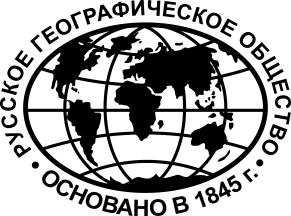 Русское географическое обществоМолодежный интеллектуальный клубРезолюция по итогам заседания Молодежного интеллектуального клуба РГО25 января 2018 года на тему «Актуальные проблемы волонтёрских молодёжных экспедиций»	25 января 2018 года в московской Штаб-квартире Русского географического общества состоялось заседание Молодежного интеллектуального клуба на тему «Актуальные проблемы волонтёрских молодёжных экспедиций». Участники заседания – молодые ученые, студенты и аспиранты, молодежные общественные лидеры, эксперты в области физики океана и топонимики.После вступительного доклада началась работа в фокус-группах, каждой из которых предлагалось подумать над проблемами, поставленными ведущим. По итогам обсуждений ребята выступали с собственными идеями и предложениями, которые вошли в текущий документ.  Участники заседания Молодежного интеллектуального клуба Русского географического общества пришли к следующим выводам:Основополагающим фактором при выборе экспедиции для участников заседания является объект предполагаемого исследования, важны его уникальность, труднодоступность, возможная научная польза результатов. При этом оплата проезда к месту экспедиции, по мнению ребят, является немаловажным аспектом, так как многие объекты, соответствующие указанным выше критериям, расположены в труднодоступных и отдалённых объектах, куда затруднительно добраться без посторонней помощи (как финансовой, так и в подборе транспортного средства). По мнению участников заседания, основная проблема, связанная с экспедициями, появляется ещё до её начала, а именно – даты и продолжительность её проведения. Большинство участников экспедиций – студенты, при этом летом (основной экспедиционный сезон) они заняты на сессии или практиках. В связи с этим было выражено общее пожелание учитывать студенческий график при планировании экспедиций. Также было выдвинуто предложение о взаимодействии РГО и различных вузов с целью разрешить прохождение студенческих практик в формате экспедиций, в частности, организуемых РГО. Ещё одна проблема – недостаточная осведомлённость участников о месте экспедиции, программе и поставленных целях. Решением этой проблемы может стать своеобразный буклет (хэндбук) по каждой экспедиции. В него следует включить:описание места экспедиции и объекта исследования;цель и задачи экспедиции;рекомендации по необходимой экипировке;инфосправку о потенциальных угрозах;описание бытовых условий.Что касается состава идеальной команды, участникам заседания не удалось прийти к единому мнению, однако многие согласили с тем, что команда должна быть сформирована до начала экспедиции. При этом в каждой команде должен быть наставник на месте проведения экспедиции, который поможет освоиться и расскажет об особенностях конкретной экспедиции. Единственный утверждённый всеми участниками заседания член экспедиционной команды – кулинар (участники отметили, что именно «кулинар», а не «повар», так большинству побывавших в экспедиции не хватало разнообразия и неординарности в рационе питания). Комментируя состав программ экспедиций, участники отметили, что, по их мнению, следует добавить интерактивные встречи по тимбилдингу (командообразованию). Именно этого не хватает в экспедициях, где команды формируются из ранее незнакомых людей разных возрастов и из разных регионов России. Помимо этого участники также высказались в пользу культурных мероприятий: творческих встреч и вечеров творческой самодеятельности.  